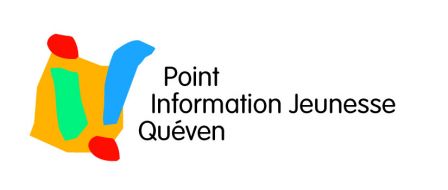 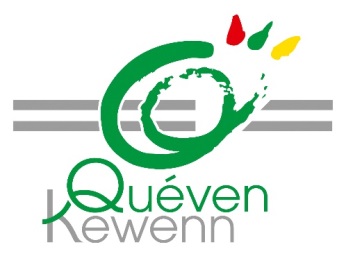 DOSSIER DE CANDIDATUREBOURSE AU PERMIS DE CONDUIRE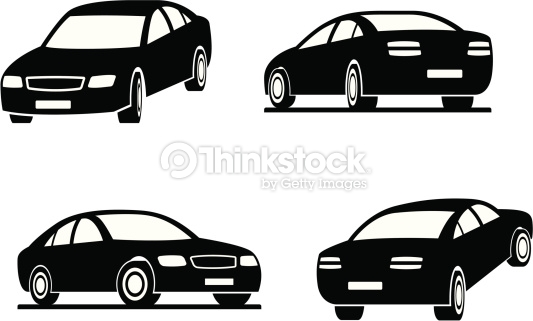 PRINCIPES DU DISPOSITIFLe permis de conduire constitue aujourd’hui un atout indispensable vers l’emploi et l’insertion professionnelle. Néanmoins, il nécessite des moyens financiers qui ne sont pas à la portée de tous. Pour favoriser l’accès au permis de conduire, la ville de Quéven a décidé de mettre en place le dispositif « Bourse au permis de conduire » qui a pour vocation d’attribuer chaque année une aide financière de 500 euros à cinq Quévenois.Cette aide sera versée en contrepartie de la réalisation, par les bénéficiaires, d’une activité citoyenne au sein d’un service municipal ou d’une entité partenaire !MODALITES D’ETUDE DU DOSSIERLe candidat doit déposer son dossier, dûment rempli et complet, au Point Information Jeunesse (PIJ), 5 rue de la Gare – 56530 QUEVENLes services du PIJ vérifient l’éligibilité du candidat. Si le dossier est complet, elle remet au candidat une attestation de dépôt de dossier.Le dossier de candidature est soumis à une commission d’attribution de la bourse au permis de conduire, composée du personnel du PIJ et de l’adjoint au développement économique, à l’insertion sociale, à l’emploi et à la vie citoyenne.La décision sera communiquée au candidat par le PIJ.LES CRITERES D’ADMISSIBILITE ET D’ATTRIBUTIONPour être admissible au dispositif de la « bourse au permis de conduire », il faut :Etre âgé(e) d’au moins 17 ans Etre domicilié(e) sur la commune de QuévenNe pas avoir entamé une formation au permis de conduireAvoir une situation sociale, professionnelle et/ou scolaire visant l’insertionLa décision du comité sera motivée par les critères suivants :Les revenus du foyerLa situation socio-familialeLa motivation du candidatLe projet personnelLa proposition d’un projet individuel d’action citoyenneLA BOURSEDans le cas d’un avis favorable, la participation de la Ville à la « bourse au permis de conduire » sera de 500 €. Le montant est versé en une seule fois directement à l’auto-école après obtention du code par le candidat. Les frais d’inscriptions de départ étant à sa charge.Le boursier bénéficie d’un délai d’un an pour obtenir l’examen du code de la route et effectuer ses heures d’intérêt collectif.LE CONTRATAprès accord de la commission, le boursier bénéficie d’un délai d’un mois pour :Remplir et signer une charte des « engagements entre la ville et le bénéficiaire de la Bourse au Permis de Conduire », qui lui sera transmise par le PIJ. Cette charte l’engage à : suivre régulièrement les cours théoriques sur le code de la route et les thèmes de sécurité routière, participer aux examens blancs. Elle l’engage à réaliser une activité à caractère communal ou social dans les 12 mois suivant la signature de la présente charte ; à rencontrer régulièrement le service PIJ chargé de l’instruction et du suivi.S’inscrire dans une auto-école partenaire et lui verser un forfait d’inscription. LA CONTREPARTIE : L’ACTE CITOYENLa contrepartie est une condition obligatoire à l’obtention de la bourse. Le bénéficiaire devra effectuer 35 heures auprès d’un service municipal ou d’un organisme partenaire agissant sur Quéven.Le Point Information Jeunesse pourra fournir au bénéficiaire une liste des actions pouvant être menées sur la commune. Cependant, le candidat est encouragé à trouver un projet par lui-même.Le suivi de ces heures d’intérêt collectif sera effectué par le PIJ.Bourse au Permis de conduireDossier de candidatureVille de Quéven BénéficiaireNom : ………………………………………………………………  Prénom : ………………………………………………….................Adresse : ………………………………………………………………………………………………………………………………………………Téléphone : ……………………………………………..………  Mail : ……………………………………………….……………...........Date  et lieu de naissance : ……………………………………………………………………………………………..………………….. Situation familiale Situation socialeCondition de logement :Ressources :Situation scolaire :Situation professionnelle : Motif de la demandeExpliquez en quelques lignes votre motivation et les raisons pour lesquelles vous avez besoin d’obtenir le permis de conduire.……………………………………………………………………………………………………………………………………………………………..……………………………………………………………………………………………………………………………………………………………..……………………………………………………..………………………………………………………………………………………………………………………………………………………………………………………………………………………………………………….…………………..…………………………………………………………………………………………………………..………………………………………………………………………………………………………………………………………………………………………………………….……………………..………………………………………………………………………………………………………………………………………....……………………..…..…………………………………………………………………………………………………………………………………………………………………………………………………………………………………………………………………………………………….………………………..………………………………………………………………………………………………………………………………….…………………………...........................................................................................................................................................................................................................................................................................................................................................................................................................................................................................……………...........................................................................................................................................................................................................................................................................................................................................................................................................................................................................................PROPOSITION D’ACTION D’INTERET COLLECTIF……………………………………………………………………………………………………………………………………………………………………………………………………………………………………………………………………………………………………………………………………………………………………………………………………………………………………………………………………………………………………………………………………………………………………………………………………………………………………………………………………………………………………………………………………………………………………………………………………………………………………………………………………………………………………………………………………………………………………………………………………………………………………………………………………………………………………………………………………………………………………………………………………………………………………………………………………………………………………………………………………………………………………………………………………………………………………………………………………………………………………………………………………………………………………………………………………………………………………………………………………………………………………………………………………………………………………………………………………………………………………………………………………………………………………………………………………………………………………………………………………………………………………………………………………………………………………………………………………………………………………………………………………………………………………………………………………………………………………………………………………………………………………………………………………………………………………………………… INFORMATIONS COMPLEMENTAIRES……………………………………………………………………………………………………………………………………………………………………………………………………………………………………………………………………………………………………………………………………………………………………………………………………………………………………………………………………………………………………………………………………………………………………………………………………………………………………………………Documents à joindre obligatoirementLes photocopies des pièces suivantes :Copie carte d’identitéDernière quittance de loyer ou certificat d’hébergementAvis d’imposition et les 3 derniers bulletins de salaireJustificatif de toutes ressourcesContrat de travailUne photo d’identité récente à agrafer au dossierUn CVDépôt du dossierLe dossier doit être déposé au :Point Information Jeunesse5 Rue de la Gare56530 QUEVEN02 56 37 30 34* Le signataire reconnaît avoir pris connaissance de l’ensemble des obligations liées à la candidature pour obtenir une bourse permis de conduire, atteste sur l’honneur ne pas avoir obtenu son permis de conduire au moment du dépôt de sa demande, (dans le cas où le permis de conduire a été annulé, la demande est irrecevable), et autorise la communication de ce document à la structure accueillante.Date du dépôt du dossier : ………………………………………………..  Célibataire  Marié(e)  Divorcé(e)  Autre : ………………………….………….Nom du responsable légal pour un mineur : …………………………………………………………………………………….Nom du responsable légal pour un mineur : …………………………………………………………………………………….Nom du responsable légal pour un mineur : …………………………………………………………………………………….Nom du responsable légal pour un mineur : …………………………………………………………………………………….  Locataire  Chez les parents  En foyer  Autre : ………………………………………  Familiales  Personnelles    Conjoint  Autre : ………………………………………  Lycéen  EtudiantNiveau d’études : ……………………..……………………………………  Salarié depuis : …………….…………  Salarié depuis : …………….…………Quel type d’emploi : ……………..…………………Quel type d’emploi : ……………..…………………  CDD  CDI  Apprentissage  Formation professionnelle  Formation professionnelle  En recherche d’emploi  En recherche d’emploi  En recherche d’emploi  OUI  NONSignature du demandeur *Signature du représentant deet du représentant légal pour les mineursl’organisation accueillant le candidat